消费品召回计划生产者名称汕头市智乐辉玩具有限公司产品名称益智玩具车品牌智辉涉及数量480盒型号/规格16718生产起止日期2022.8.20-2022.8.20生产批号/批次ZH220800001产品描述及外观照片仿真消防云梯车车模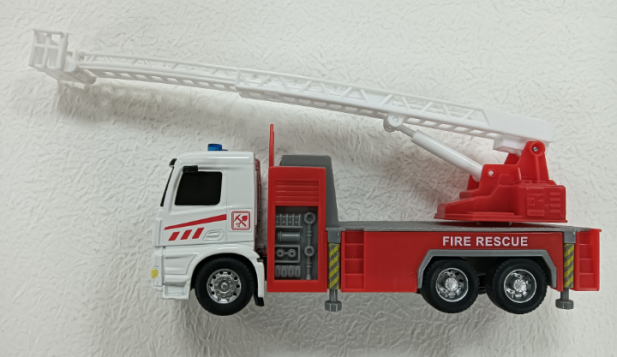 存在的缺陷玩具缺少可更换电池的安全使用注意事项警示说明可能导致的后果无法给消费者提供正确的指引，可能会使消费者使用不当造成伤害。避免损害发生的应急处置方式消费者立即暂停使用有缺陷的产品，联系经销商进行处理。具体召回措施通知销售商立即停止销售缺陷产品，对库存产品退回；2.在经销商实体店铺发布召回公告，告知消费者具体召回事宜，为购买到缺陷产品的消费者补充电池玩具使用说明。召回负责机构汕头市智乐辉玩具有限公司召回联系方式召回联系人及服务热线：杜树德，0754-87212825/13592832444   召回进度安排集中召回时间计划在2024年2月29日至2024年5月31日（具体以实际进度安排为准）其他需要报告的内容无其他信息相关用户也可以登录广东省市场监督管理局网站“政务公开-重点领域信息公开-召回”栏目，或拨打广东省市场监督管理局缺陷产品召回热线电话（020-35671348）了解更多信息。